Задания 4. Формальные описания реальных объектов и процессов1. Между населёнными пунктами А, В, С, D, Е построены дороги, протяжённость которых (в километрах) приведена в таблице:Определите длину кратчайшего пути между пунктами А и E. Передвигаться можно только по дорогам, протяжённость которых указана в таблице.2. Между населёнными пунктами А, В, С, D, Е построены дороги, протяжённость которых (в километрах) приведена в таблице: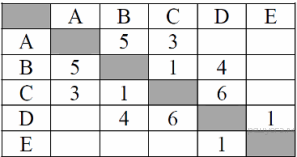 Определите длину кратчайшего пути между пунктами А и E. Передвигаться можно только по дорогам, протяжённость которых указана в таблице.3. Между населёнными пунктами А, В, С, D, Е построены дороги, протяжённость которых (в километрах) приведена в таблице: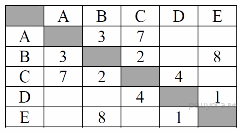 Определите длину кратчайшего пути между пунктами А и E. Передвигаться можно только по дорогам, протяжённость которых указана в таблице.4. Между населёнными пунктами А, В, С, D, Е построены дороги, протяжённость которых (в километрах) приведена в таблице: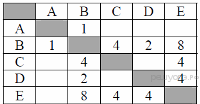 Определите длину кратчайшего пути между пунктами А и E. Передвигаться можно только по дорогам, протяжённость которых указана в таблице.5. Между населёнными пунктами А, В, С, D, Е построены дороги, протяжённость которых (в километрах) приведена в таблице: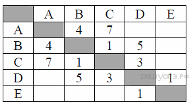 Определите длину кратчайшего пути между пунктами А и E. Передвигаться можно только по дорогам, протяжённость которых указана в таблице.6. Между населёнными пунктами А, В, С, D, Е построены дороги, протяжённость которых (в километрах) приведена в таблице: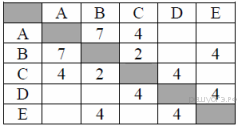 Определите длину кратчайшего пути между пунктами А и E. Передвигаться можно только по дорогам, протяжённость которых указана в таблице.7. Между населёнными пунктами А, В, С, D, Е построены дороги, протяжённость которых (в километрах) приведена в таблице: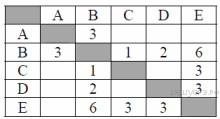 Определите длину кратчайшего пути между пунктами А и E. Передвигаться можно только по дорогам, протяжённость которых указана в таблице.8. Между населёнными пунктами А, В, С, D, Е построены дороги, протяжённость которых (в километрах) приведена в таблице: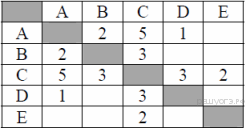 Определите длину кратчайшего пути между пунктами А и E. Передвигаться можно только по дорогам, протяжённость которых указана в таблице.9. Между населёнными пунктами А, В, С, D, Е построены дороги, протяжённость которых (в километрах) приведена в таблице: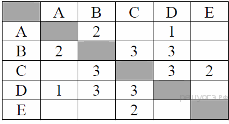 Определите длину кратчайшего пути между пунктами А и E. Передвигаться можно только по дорогам, протяжённость которых указана в таблице.10. Между населёнными пунктами А, В, С, D, Е построены дороги, протяжённость которых (в километрах) приведена в таблице: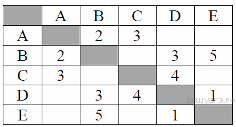 Определите длину кратчайшего пути между пунктами А и E. Передвигаться можно только по дорогам, протяжённость которых указана в таблице.11. Между населёнными пунктами А, В, С, D, Е построены дороги, протяжённость которых (в километрах) приведена в таблице: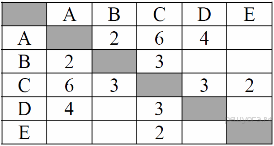 Определите длину кратчайшего пути между пунктами А и E. Передвигаться можно только по дорогам, протяжённость которых указана в таблице.12. Между населёнными пунктами А, В, С, D, Е построены дороги, протяжённость которых (в километрах) приведена в таблице: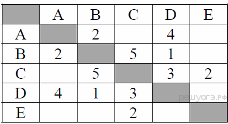 Определите длину кратчайшего пути между пунктами А и E. Передвигаться можно только по дорогам, протяжённость которых указана в таблице.13. Между населёнными пунктами А, В, С, D, Е построены дороги, протяжённость которых (в километрах) приведена в таблице: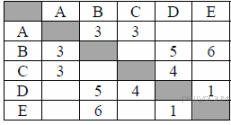 Определите длину кратчайшего пути между пунктами А и E. Передвигаться можно только по дорогам, протяжённость которых указана в таблице.14. Между населёнными пунктами А, В, С, D, Е построены дороги, протяжённость которых (в километрах) приведена в таблице: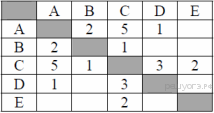 Определите длину кратчайшего пути между пунктами А и E. Передвигаться можно только по дорогам, протяжённость которых указана в таблице.15. Между населёнными пунктами А, В, С, D, Е построены дороги, протяжённость которых (в километрах) приведена в таблице: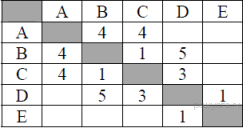 Определите длину кратчайшего пути между пунктами А и E. Передвигаться можно только по дорогам, протяжённость которых указана в таблице.16. Между населёнными пунктами А, В, С, D, Е построены дороги, протяжённость которых (в километрах) приведена в таблице: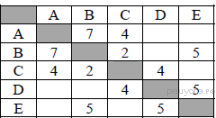 Определите длину кратчайшего пути между пунктами А и E. Передвигаться можно только по дорогам, протяжённость которых указана в таблице.17. Между населёнными пунктами А, В, С, D, Е, F построены дороги, протяжённость которых (в километрах) приведена в таблице: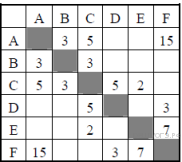 Определите длину кратчайшего пути между пунктами А и F. Передвигаться можно только по дорогам, протяжённость которых указана в таблице.18. Между населёнными пунктами А, В, С, D, Е, F построены дороги, протяжённость которых (в километрах) приведена в таблице: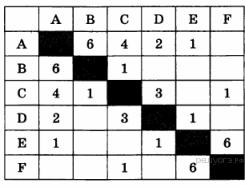 Определите длину кратчайшего пути между пунктами А и F. Передвигаться можно только по дорогам, протяжённость которых указана в таблице.19. Между населёнными пунктами А, В, С, D, Е, F построены дороги, протяжённость которых приведена в таблице: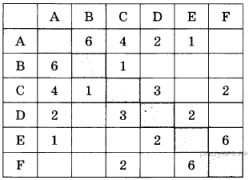 Определите длину кратчайшего пути между пунктами А и F. Передвигаться можно только по дорогам, протяжённость которых указана в таблице.20. Между населёнными пунктами А, В, С, D, Е, F построены дороги, протяжённость которых (в километрах) приведена в таблице: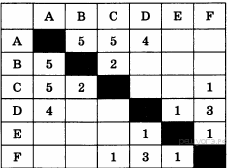 Определите длину кратчайшего пути между пунктами А и F. Передвигаться можно только по дорогам, протяжённость которых указана в таблице.21. Между населёнными пунктами А, В, С, D, Е, F построены дороги, протяжённость которых приведена в таблице: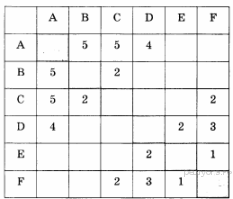 Определите длину кратчайшего пути между пунктами А и F. Передвигаться можно только по дорогам, протяжённость которых указана в таблице.22. Между населёнными пунктами А, В, С, D, Е, F построены дороги, протяжённость которых приведена в таблице: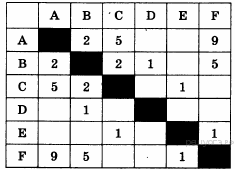 Определите длину кратчайшего пути между пунктами А и F. Передвигаться можно только по дорогам, протяжённость которых указана в таблице.23. Между населёнными пунктами А, В, С, D, Е, F построены дороги, протяжённость которых приведена в таблице: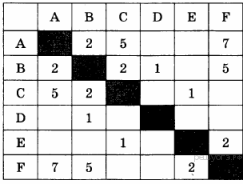 Определите длину кратчайшего пути между пунктами А и F. Передвигаться можно только по дорогам, протяжённость которых указана в таблице.24. Между населёнными пунктами А, В, С, D, Е, F построены дороги, протяжённость которых приведена в таблице: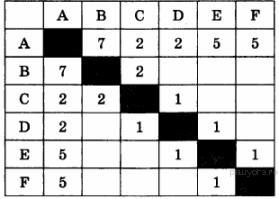 Определите длину кратчайшего пути между пунктами А и F (при условии, что передвигаться можно только по построенным дорогам).25. Между населёнными пунктами А, В, С, D, Е, F построены дороги, протяжённость которых приведена в таблице: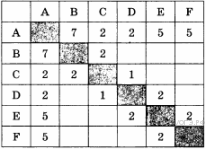 Определите длину кратчайшего пути между пунктами А и F (при условии, что передвигаться можно только по построенным дорогам).26. Между населёнными пунктами А, В, С, D, Е, F построены дороги, протяжённость которых приведена в таблице: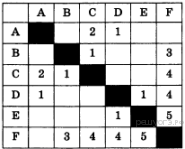 Определите длину кратчайшего пути между пунктами А и F (при условии, что передвигаться можно только по построенным дорогам).27. Между населёнными пунктами А, В, С, D, Е, F построены дороги, протяжённость которых приведена в таблице: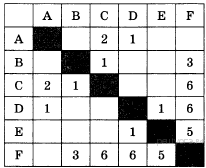 Определите длину кратчайшего пути между пунктами А и F (при условии, что передвигаться можно только по построенным дорогам).28. Иван-Царевич спешит выручить Марью-Царевну из плена Кощея. В таблице указана протяжённость дорог между пунктами, через которые он может пройти. Укажите длину самого длинного участка кратчайшего пути от Ивана-Царевича до Марьи-Царевны (от точки И до точки М). Передвигаться можно только по дорогам, указанным в таблице: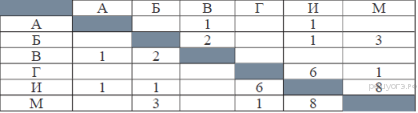 29. Иван-Царевич спешит выручить Марью-Царевну из плена Кощея. В таблице указана протяжённость дорог между пунктами, через которые он может пройти. Укажите длину самого короткого участка кратчайшего пути от Ивана-Царевича до Марьи Царевны (от точки И до точки М). Передвигаться можно только по дорогам, указанным в таблице: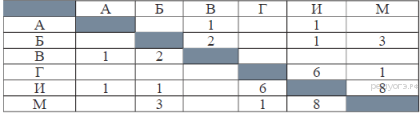 30. Учитель Иван Петрович живёт на станции Антоновка, а работает на станции Дружба. Чтобы успеть с утра на уроки, он должен ехать по самой короткой дороге. Проанализируйте таблицу и укажите длину кратчайшего пути от станции Антоновка до станции Дружба: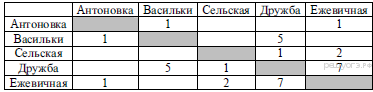 31. Учительница Марья Петровна живёт на станции Васильки, а работает на станции Дружба. Чтобы успеть с утра на уроки, она должна ехать по самой короткой дороге. Проанализируйте таблицу и укажите длину кратчайшего пути от станции Васильки до станции Дружба: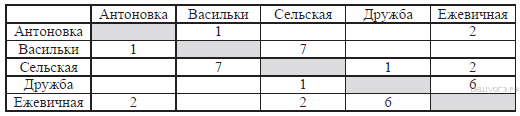 32. Сельская малокомплектная школа находится в поселке Ивановское. Коля Иванов живёт в деревне Вершки. Определите, какое минимальное расстояние ему надо пройти, чтобы добраться до школы: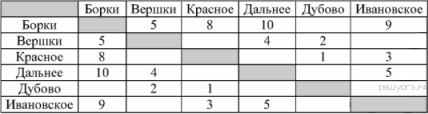 33. Сельская малокомплектная школа находится в поселке Вершки. Петя Орлов живёт в деревне Дальнее. Определите, какое минимальное расстояние ему надо пройти, чтобы добраться до школы: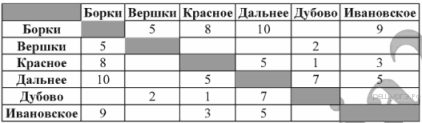 34. Между населёнными пунктами A, B, C, D, E построены дороги, протяжённость которых(в километрах) приведена в таблице.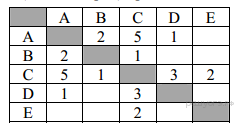 Определите длину кратчайшего пути между пунктами А и E. Передвигаться можно только по дорогам, протяжённость которых указана в таблице.35. Между населёнными пунктами A, B, C, D, E построены дороги, протяжённость которых (в километрах) приведена в таблице.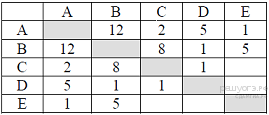 Определите длину кратчайшего пути между пунктами A и B. Передвигаться можно только по дорогам, протяжённость которых указана в таблице.36. Между населёнными пунктами A, B, C, D, E построены дороги, протяжённость которых (в километрах) приведена в таблице.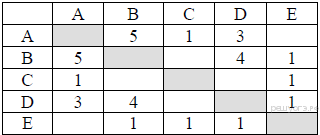 Определите длину кратчайшего пути между пунктами A и B. Передвигаться можно только по дорогам, протяжённость которых указана в таблице.37. Между населёнными пунктами A, B, C, D, E построены дороги, протяжённость которых (в километрах) приведена в таблице.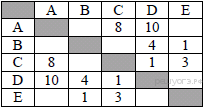 Определите длину кратчайшего пути между пунктами A и B (при условии, что передвигаться можно только по построенным дорогам).38. Между населёнными пунктами A, B, C, D, E построены дороги, протяжённость которых (в километрах) приведена в таблице.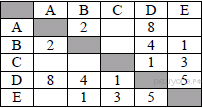 Определите длину кратчайшего пути между пунктами A и C (при условии, что передвигаться можно только по построенным дорогам).39. Между населёнными пунктами A, B, C, D, E построены дороги, протяжённость которых (в километрах) приведена в таблице.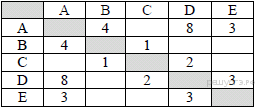 Определите длину кратчайшего пути между пунктами A и D. Передвигаться можно только по дорогам, протяжённость которых указана в таблице.40. Между населёнными пунктами A, B, C, D, E построены дороги, протяжённость которых (в километрах) приведена в таблице.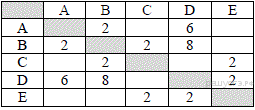 Определите длину кратчайшего пути между пунктами A и E. Передвигаться можно только по дорогам, протяжённость которых указана в таблице.41. Между населёнными пунктами A, B, C, D, E построены дороги, протяжённость которых (в километрах) приведена в таблице.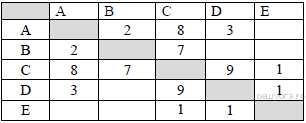 Определите длину кратчайшего пути между пунктами A и C. Передвигаться можно только по дорогам, протяжённость которых указана в таблице.42. Между населёнными пунктами A, B, C, D, E построены дороги, протяжённость которых (в км) приведена в таблице.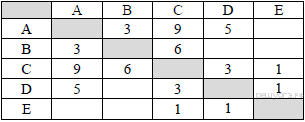 Определите длину кратчайшего пути между пунктами A и C. Передвигаться можно только по дорогам, протяжённость которых указана в таблице.43. Между населёнными пунктами A, B, C, D, E построены дороги, протяжённость которых (в километрах) приведена в таблице.Определите длину кратчайшего пути между пунктами A и D (при условии, что передвигаться можно только по построенным дорогам).44. Между населёнными пунктами A, B, C, D, E построены дороги, протяжённость которых (в километрах) приведена в таблице.Определите длину кратчайшего пути между пунктами B и E (при условии, что передвигаться можно только по построенным дорогам).45. Между населёнными пунктами A, B, C, D, E построены дороги, протяжённость которых (в километрах) приведена в таблице.Определите длину кратчайшего пути между пунктами A и D. Передвигаться можно только по дорогам, протяжённость которых указана в таблице.46. Между населёнными пунктами A, B, C, D построены дороги, протяжённость которых (в километрах) приведена в таблице.Определите длину кратчайшего пути между пунктами A и C. Передвигаться можно только по дорогам, протяжённость которых указана в таблице.47. Между населёнными пунктами A, B, C, D, E, F построены дороги, протяжённость которых (в километрах) приведена в таблице.Определите длину кратчайшего пути между пунктами A и D (при условии, что передвигаться можно только по построенным дорогам).48. Между населёнными пунктами A, B, C, D, E построены дороги, протяжённость которых (в километрах) приведена в таблице.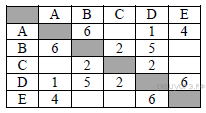 Определите длину кратчайшего пути между пунктами B и E. Передвигаться можно только по дорогам, протяжённость которых указана в таблице.49. Между населёнными пунктами A, B, C, D, E построены дороги, протяжённость которых (в километрах) приведена в таблице.Определите длину кратчайшего пути между пунктами A и D. Передвигаться можно только по дорогам, протяжённость которых указана в таблице.50. Между населёнными пунктами A, B, C, D, E построены дороги, протяжённость которых приведена в таблице.Определите длину кратчайшего пути между пунктами A и D (при условии, что передвигаться можно только по построенным дорогам).51. Между населёнными пунктами A, B, C, D, E, F построены дороги, протяжённость которых (в километрах) приведена в таблице.Определите длину кратчайшего пути между пунктами A и F. Передвигаться можно только по дорогам, указанным в таблице.52. Между населёнными пунктами A, B, C, D, E, F построены дороги, протяжённость которых (в километрах) приведена в таблице.Определите длину кратчайшего пути между пунктами B и C. Передвигаться можно только по дорогам, протяжённость которых указана в таблице.53. Между населёнными пунктами A, B, C, D построены дороги, протяжённость которых (в километрах) приведена в таблице.Определите длину кратчайшего пути между пунктами A и C. Передвигаться можно только по дорогам, протяжённость которых указана в таблице.54. На схеме нарисованы дороги между четырьмя населёнными пунктами A, B, C, D и указаны протяжённости данных дорог.Определите, какие два пункта наиболее удалены друг от друга (при условии, что передвигаться можно только по указанным на схеме дорогам). В ответе укажите кратчайшее расстояние между этими пунктами.
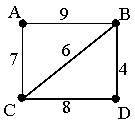 Ключ№ п/п№ заданияОтвет13622393431046375839610310ABCDEA1B1227C23D24E734ABCDEA152B16C517D61E27ABCDEA215B24C1414D12E542ABCDEA56105B54C627D10425E575ABCDA274B251C752D412ABCDEFA83B83C343D313E412F332ABCDEA63B6251C22D526E316ABCDEA35B316C5141D643E13ABCDEFA1515B12C521D126E21F1561ABCDEFA372B3C731D312E11F22ABCDA583B521C824D314